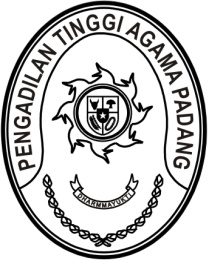 Nomor     	: W3-A/0000/KP.04.6/VIII/2019	                Padang,     Agustus 2019Lampiran	: -Perihal	:	Mohon Pendampingan BimtekKepada Yth. Sekretaris Mahkamah Agung RIc.q. Biro Kepegawaian Mahkamah Agung RIAssalamu’alaikum, Wr. Wb.Sehubungan dengan kegiatan Bimbingan Teknis Kepegawaian pada  Pengadilan Agama di Wilayah Pengadilan Tinggi Agama Padang, kami mohon kesediaan Bapak untuk melakukan pendampingan pada kegiatan tersebut yang Insya Allah akan dilaksanakan pada :Hari/Tanggal	: Senin / 24 Agustus 2019Jam	: 19.30 WIB Tempat	: Hotel Mercure Padang 	Jl. Purus IV No.8 Padang Barat Sumatera BaratDemikian disampaikan dan terima kasih. Wassalam,Ketua,Drs. H. Zein Ahsan, M.H.NIP. 195508261982031004